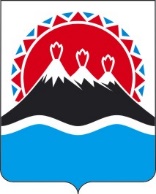 П О С Т А Н О В Л Е Н И ЕПРАВИТЕЛЬСТВАКАМЧАТСКОГО КРАЯг. Петропавловск-КамчатскийПРАВИТЕЛЬСТВО ПОСТАНОВЛЯЕТ:1. Внести в постановление Правительства Камчатского края от 13.02.2013 № 50-П «Об утверждении Перечня населенных пунктов, относящихся к труднодоступным и малонаселенным местностям Камчатского края» следующие изменения:1) преамбулу изложить в следующей редакции:«В соответствии с пунктом 3 статьи 9 Закона Камчатского края от 05.10.2012 № 131 «Об отдельных вопросах оказания бесплатной юридической помощи в Камчатском крае»ПРАВИТЕЛЬСТВО ПОСТАНОВЛЯЕТ:»;2) постановляющую часть изложить в следующей редакции:«1. Утвердить Перечень населенных пунктов, относящихся к труднодоступным и малонаселенным местностям Камчатского края, согласно приложению.2. Признать утратившим силу постановление Правительства Камчатского края от 05.02.2010 № 59-П «Об утверждении Перечня труднодоступных и малонаселенных местностей Камчатского края».3. Настоящее постановление вступает в силу через 10 дней после дня его официального опубликования.»;3) приложение изложить в редакции согласно приложению к настоящему постановлению.2. Настоящее постановление вступает в силу после дня его официального опубликования.Приложение к Постановлению Правительства Камчатского краяот [Дата регистрации] № [Номер документа]«Приложение к Постановлению Правительства Камчатского краяот 13.02.2013 № 50-ППереченьнаселенных пунктов, относящихся к труднодоступными малонаселенным местностям Камчатского края1. Настоящий Перечень разработан в рамках реализации Закона Камчатского края от 05.10.2012 № 131 «Об отдельных вопросах оказания бесплатной юридической помощи в Камчатском крае» и определяет населенные пункты, относящиеся к труднодоступным и малонаселенным местностям Камчатского края.2. К населенным пунктам, являющимся труднодоступными и малонаселенными местностями Камчатского края, относятся:1) в Алеутском районе – село Никольское;2) в Мильковском районе – поселок Лазо, поселок Таежный;3) в Соболевском районе – поселок Крутогоровский, поселок Ичинский, село Соболево, село Устьевое;4) в Усть-Большерецком районе – рабочий поселок Озерновский, поселок Паужетка, поселок Шумный, село Запорожье;5) в Усть-Камчатском районе – поселок Усть-Камчатск, поселок Козыревск, село Крутоберегово, село Майское; 6) в Карагинском районе – поселок Оссора, село Ивашка, село Ильпырский, село Карага, село Кострома, село Тымлат;7) в Олюторском районе – село Апука, село Ачайваям, село Вывенка, село Корф, село Пахачи, село Средние Пахачи, село Тиличики, село Хаилино;8) в Пенжинском районе – село Аянка, село Каменское, село Манилы, село Оклан, село Парень, село Слаутное, село Таловка;9) в Тигильском районе – поселок городского типа Палана, село Воямполка, село Ковран, село Лесная, село Седанка, село Тигиль, село Усть-Хайрюзово, село Хайрюзово.».[Дата регистрации]№[Номер документа]О внесении изменений в постановление Правительства Камчатского края от 13.02.2013 
№ 50-П «Об утверждении Перечня населенных пунктов, относящихся к труднодоступным и малонаселенным местностям Камчатского края»Председатель ПравительстваКамчатского края[горизонтальный штамп подписи 1]Е.А. Чекин